§1393.  Winding up1.  Purpose after dissolution.  A limited partnership continues after dissolution only for the purpose of winding up its activities.[PL 2005, c. 543, Pt. C, §2 (NEW).]2.  Winding up limited partnership.  In winding up its activities, the limited partnership:A.  May amend its certificate of limited partnership to state that the limited partnership is dissolved, preserve the limited partnership business or property as a going concern for a reasonable time, prosecute and defend actions and proceedings, whether civil, criminal or administrative, transfer the limited partnership's property, settle disputes by mediation or arbitration, file a statement of termination as provided in section 1323 and perform other necessary acts; and  [PL 2005, c. 543, Pt. C, §2 (NEW).]B.  Shall discharge the limited partnership's liabilities, settle and close the limited partnership's activities and marshal and distribute the assets of the partnership.  [PL 2005, c. 543, Pt. C, §2 (NEW).][PL 2005, c. 543, Pt. C, §2 (NEW).]3.  Appointment to wind up activities.  If a dissolved limited partnership does not have a general partner, a person to wind up the dissolved limited partnership's activities may be appointed by the consent of limited partners owning a majority of the rights to receive distributions as limited partners at the time the consent is to be effective. A person appointed under this subsection:A.  Has the powers of a general partner under section 1394; and  [PL 2005, c. 543, Pt. C, §2 (NEW).]B.  Shall promptly amend the certificate of limited partnership to state:(1)  That the limited partnership does not have a general partner;(2)  The name of the person that has been appointed to wind up the limited partnership; and(3)  The street and mailing address of the person.  [PL 2005, c. 543, Pt. C, §2 (NEW).][PL 2005, c. 543, Pt. C, §2 (NEW).]4.  Judicial supervision.  On the application of any partner, the Superior Court may order judicial supervision of the winding up, including the appointment of a person to wind up the dissolved limited partnership's activities, if:A.  The limited partnership does not have a general partner and within a reasonable time following the dissolution no person has been appointed pursuant to subsection 3; or  [PL 2005, c. 543, Pt. C, §2 (NEW).]B.  The applicant establishes other good cause.  [PL 2005, c. 543, Pt. C, §2 (NEW).][PL 2005, c. 543, Pt. C, §2 (NEW).]SECTION HISTORYPL 2005, c. 543, §C2 (NEW). The State of Maine claims a copyright in its codified statutes. If you intend to republish this material, we require that you include the following disclaimer in your publication:All copyrights and other rights to statutory text are reserved by the State of Maine. The text included in this publication reflects changes made through the First Regular and First Special Session of the 131st Maine Legislature and is current through November 1. 2023
                    . The text is subject to change without notice. It is a version that has not been officially certified by the Secretary of State. Refer to the Maine Revised Statutes Annotated and supplements for certified text.
                The Office of the Revisor of Statutes also requests that you send us one copy of any statutory publication you may produce. Our goal is not to restrict publishing activity, but to keep track of who is publishing what, to identify any needless duplication and to preserve the State's copyright rights.PLEASE NOTE: The Revisor's Office cannot perform research for or provide legal advice or interpretation of Maine law to the public. If you need legal assistance, please contact a qualified attorney.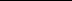 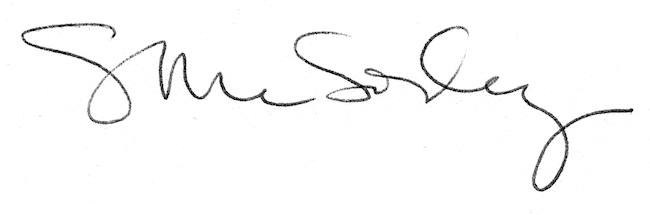 